Teacher Name:  	        Class:                     Subject:	                          Date:            Seema Adil	7                       Science                               27th January 2017.Matter is anything which has (1) ______________ and takes up (2) _______________.Identify the three states of matter in the photo below: 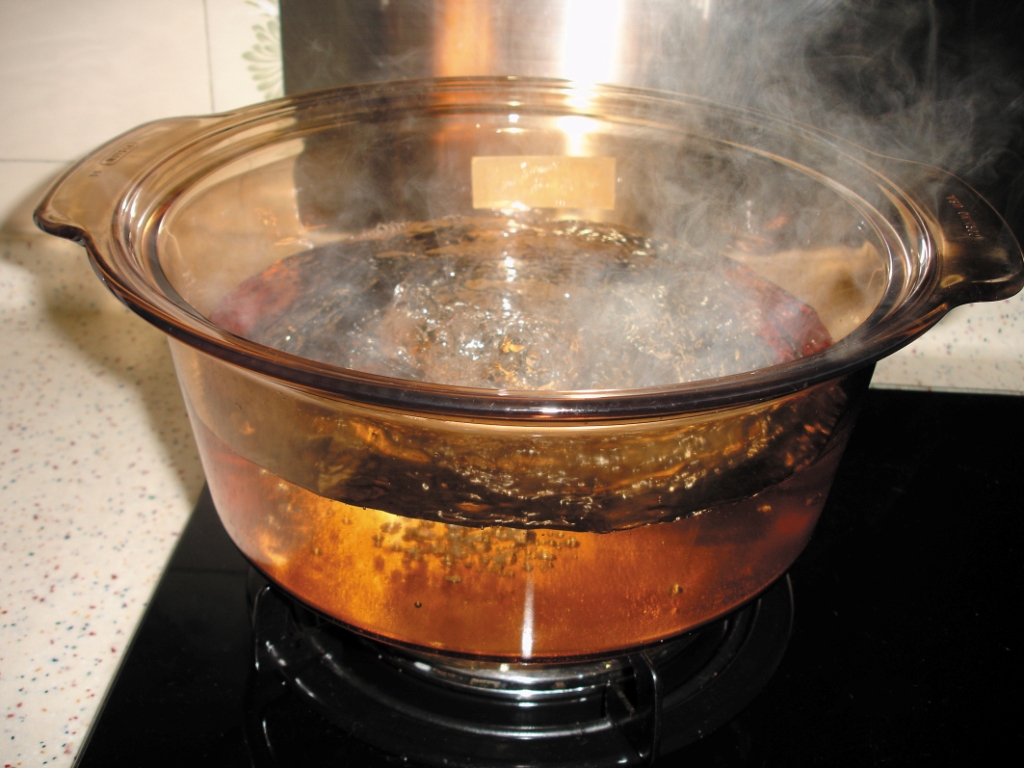 What are the properties of solids, liquids and gases? Circle the correct answers.Complete the following table:For the same substance, the (18) _______________ point and the (19) _______________ point are the same.The change of states of matter: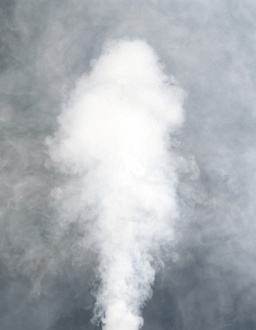 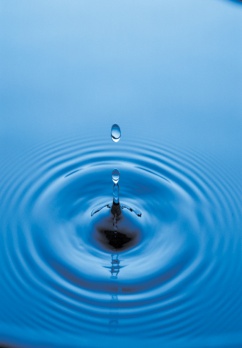 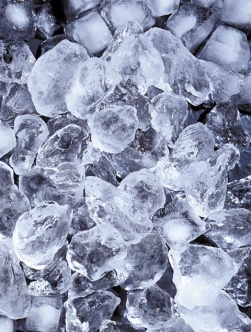    Gas						         Liquid     						SolidMelting, freezing and boiling take place at (24) _______________ temperatures. During these processes, the (25) _______________ of matter change.6.1Matter AThe three states of matter BProperties of solids, liquids and gases (Book 1B, p. 134)Solid Liquid GasShape(6) fixed / not fixed(8) fixed / not fixed(10) fixed / not fixedVolume(7) fixed / not fixed(9) fixed / not fixed(11) fixed / not fixedCChange of states The temperaturethatice melts and turns to liquid wateris called_______________ point.It is (13) __________°C.The temperaturethatwater boils and turns to steamis called(14) _______________ point.It is (15) __________°C.The temperaturethatwater freezes and turns to iceis called(16) _______________ point.It is (17) __________°C.